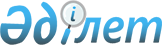 О внесении изменения в решение маслихата от 14 декабря 2007 года N 31 "О внесении изменений и дополнений в решение маслихата от 06 октября 2006 года N 304 "О Правилах оказания жилищной помощи"
					
			Утративший силу
			
			
		
					Решение маслихата города Костаная Костанайской области от 15 сентября 2008 года N 120. Зарегистрировано Управлением юстиции города Костаная Костанайской области 30 сентября 2008 года N 9-1-111. Утратило силу решением маслихата города Костаная Костанайской области от 31 марта 2010 года № 276

      Сноска. Утратило силу решением маслихата города Костаная Костанайской области от 31.03.2010 № 276.      В соответствии со статьей 6 Закона Республики Казахстан "О местном государственном управлении в Республике Казахстан", Костанайский городской Маслихат РЕШИЛ: 

      1. Внести в решение Маслихата "О внесении изменений и дополнений в решение маслихата от 6 октября 2006 года № 304 "О Правилах оказания жилищной помощи" от 14 декабря 2007 года № 31 (номер государственной регистрации 9-1-94, газета "Костанай" от 5 февраля 2008 года № 9 ) следующее изменение: 

       пункт 2 изложить в новой редакции: 

      "2. Настоящее решение вводится в действие после дня официального опубликования и распространяется на действия, возникшие с 1 января 2008 года". 

      2. Настоящее решение вводится в действие по истечении десяти календарных дней после дня первого официального опубликования.       Председатель сессии, 

      депутат по избирательному округу № 1       А. Дудин       Секретарь Костанайского 

      городского Маслихата                       С. Тукенов 

  

  
					© 2012. РГП на ПХВ «Институт законодательства и правовой информации Республики Казахстан» Министерства юстиции Республики Казахстан
				